Holy Family Catholic Primary School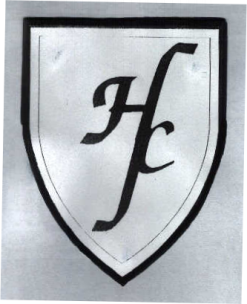  Hall Lane, Cronton, Cheshire WA8 5DWTel: 0151 424 3926   Fax : 0151 420 3177Headteacher : Mrs J Cook-HannahWe pray together. We play together. We learn together.       Dear Parents / Carers,                                        11/11/2016This week our school value was ‘Respect’.  During our Remembrance Day assembly today, all the children and staff had a one minute silence at 11 o’clock. If I could have given a certificate to everyone for the fantastic respect they showed during that minute silence, I would have. Well done children!This week we have been talking about Remembrance Day and why this is a special day for us all. We have made Bread and Butter pudding and we have also started practising our Christmas poem! We’re sorry but we are too excited about Christmas, so we just had to share the poem with the children! 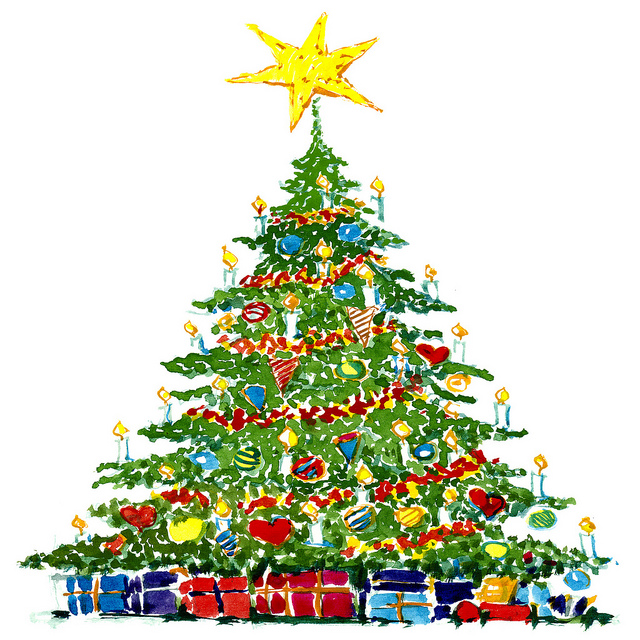 EnglishAt the beginning of the week, we talked about why we wear our poppies and why Remembrance Day is such a special day for so many people. We discussed what the poppies represent. The children were so thoughtful and really tried hard to understand how awful it must have been for the soldiers who fought for us in the War. We discussed what they would eat and how they would have to sleep in the trenches. As the children were so intrigued about what life would have been like for the soldiers, we decided to make our own Bread and Butter pudding which the children really enjoyed. We also talked about what it means to be a hero. You would all love to know that every child explained why their mum and dad were their heroes! For our big draw the children had to design their own superhero including their powers and costume. They were super!MathsThis week the children have been starting to look at number bonds to 6. We have also looked at odd and even numbers and compared why the number 5 is odd and the number 6 is even. We explained to the children that an even number can be split into two equal groups. We used the example of a football team. We talked about why it wouldn’t be fair to have 5 players split into two teams playing against each other on the pitch as it would not be an equal amount of players on each side. For example Liverpool would have 3 players and Everton would have 2. The children responded very well to these word problems and were able to explain what numbers were odd and even. We also looked at ‘groups of’ numbers as the number 6 can be split into 3 groups of 2. We will be looking at ‘groups of’ throughout the year. Letters and SoundsAt the beginning of the week, we revised all the sounds we looked at last week. We focused on sounds ‘ee’ and ‘sh’. We have also focused on the tricky words we, be, was and my. Please look for these words when reading your child’s book at home as these words cannot be sounded out.Come and SeeThis week we have spent the week learning about Judaism. The children looked at two different stories and learnt about Abraham and Moses and how God chose great leaders to help lead the Jewish people. God promised Abraham that he would have a family. We decided to create our own display called ‘God keeps his promise’ .The children drew a picture of their family on a star and we displayed the stars on a dark background. Responsibility/IndependenceIn class, we talk about how we are responsible for our own belongings and how we can become independent. Now that the children are in Year 1, we expect the children to check their own book bags every morning and take any money/letters or menus out independently. We have a money/letter basket in class which all the children are aware of. Although we are reminding the children to check their bags every morning and before they go home, we are aware that some children are going back home without emptying their bags. We would really appreciate it if you can all support us in reminding your child to empty/check their own bag every morning. We have also had quite a few issues with children’s belongings especially coats and jumpers/cardigans this week. Can we please ask that your child’s name is in every piece of clothing including coats especially with the cold weather coming in as I don’t want anyone to be without.  It seems like the children are misplacing their jumpers/cardigans and coats during lunchtime. The Welfare staff will hand any jumpers/cardigans found to the office which would then be passed back to class. However, you can appreciate that it’s quite hard to return jumpers/cardigans/coats that don’t have a name in. Learning StoriesAll Learning Stories will be sent this weekend.Snack MoneySnack Money is £11.50 for this half term. Many thanks if you have already paid.Parents EveningParents Evening slips went home last week with the allocated times. Please let us know if there are any problems.Thank you for your continued support.Miss Cook and Miss Langton 